MODULO PER LA RICHIESTA DEL NULLA-OSTA AL TRASFERIMENTOProtocollo vedi segnatura digitale                                                                       Modena Al Dirigente ScolasticoI.P.S.S.C.A “Cattaneo-Deledda”MODENAOGGETTO: Richiesta “nulla – osta” al trasferimento.I sottoscritti:_____________________________________(madre)______________________________________(padre)                                   (scrivere in stampatello  )                                                                                         (scrivere in stampatello)genitori dell’alunno/a______________________________________________________________________frequentante nell’a.s.________________ la   classe  ______CHIEDONOAi sensi del T.U. n.n. 297/1994 il rilascio del nulla osta al trasferimentoall’Istituto_____________________________________________________________________________di _______________________________________________________________(prov.)____________per i seguenti motivi _________________________________________________________________________________________________________________________________________________________________________________________________________________________________________________Firma _______________________________________ (madre)Firma _______________________________________ (padre)Modena ___________________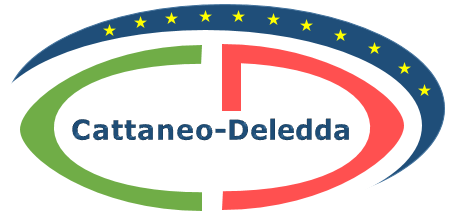 